Güneş Sayın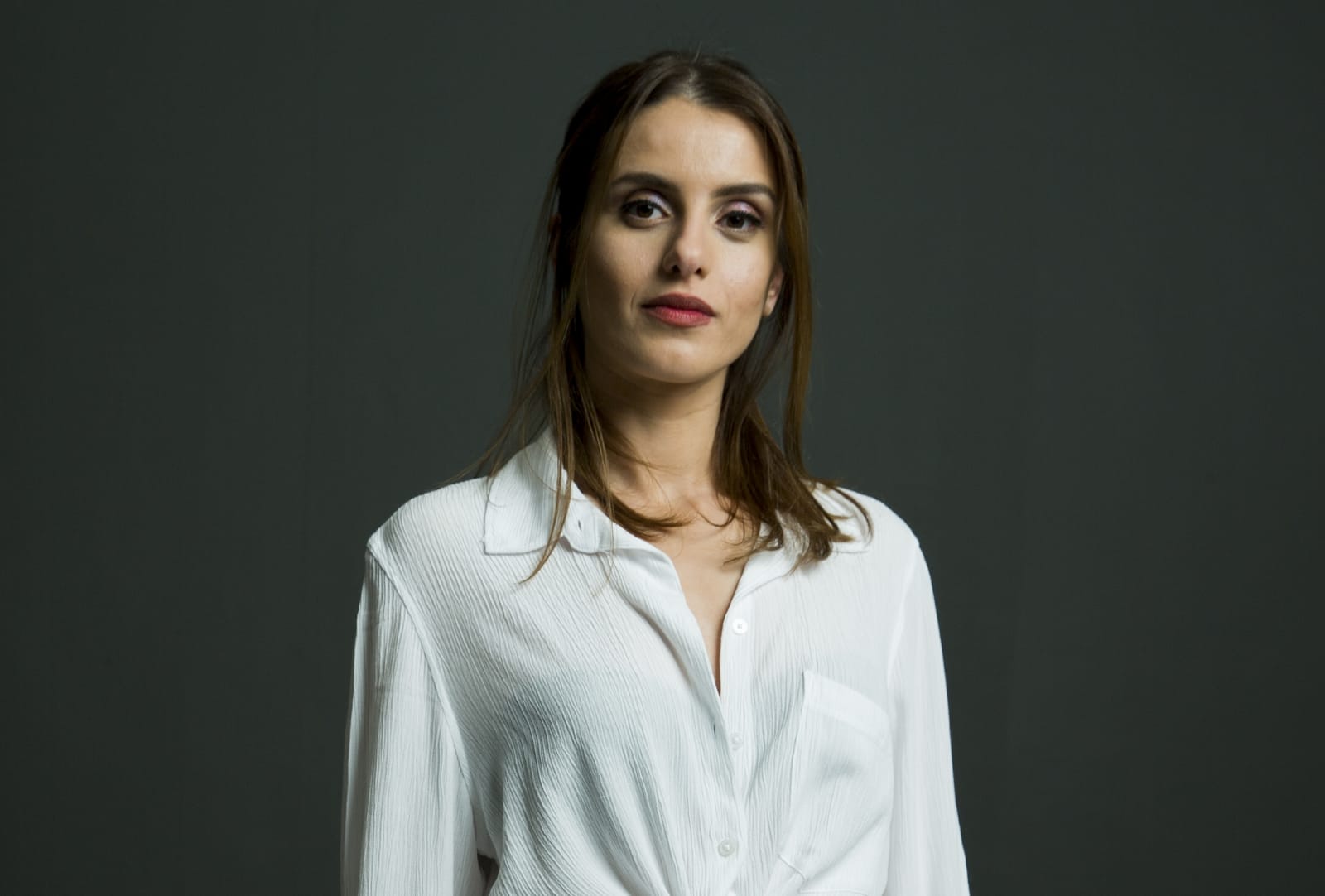 2009 yılında İstanbul Üniversitesi Devlet Konservatuvarı Tiyatro Bölümü’nden mezun olan Güneş Sayın; Siyah, Beyaz ve Renkli Tiyatro bünyesinde oynadığı “Tesir” oyunu ile Sadri Alışık Drama Özel Ödülü’nü aldı.Siyah, Beyaz ve Renkli Tiyatro’da, Kenter Tiyatrosu’nda oyun yöneten, oyuncu antrenörlüğü ve oyunculuk yapan Sayın; 2019 yılından beri İstanbul Okan Üniversitesi Konservatuvarı Tiyatro Bölümü’nde “Oyunculuk” dersini vermektedir.